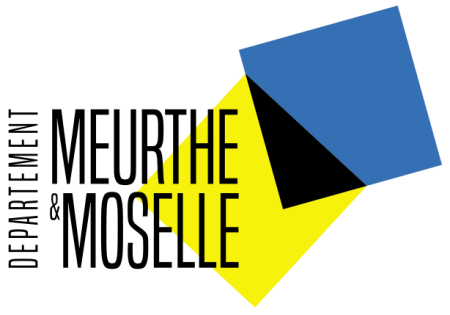 48 Esplanades Jacques BaudotCO900 1954035 NANCY CEDEXDVFormulaire de candidatureAMI Boite à Initiatives départementales 54Politique départementale économie solidaireMerci de remplir et de signer ce formulaire de candidature et de le retourner prioritairement à l’adresse suivante :boiteID54@departement54.frOu à défaut le retourner aux adresses emails suivantes :TERRITOIRE DE LONGWYslewandowski@departement54.frTERRITOIRE DE BRIEYslavaux@departement54.frTERRITOIRE VAL DE LORRAINEmpsangnier@departement54.frTERRITOIRE TERRES DE LORRAINEemarion@departement54.frTERRITOIRE GRAND NANCYasmeyer@departement54.frTERRITOIRE DU LUNÉVILLOISvbongiraud@departement54.frCOORDINATIONcmengel@departement54.fr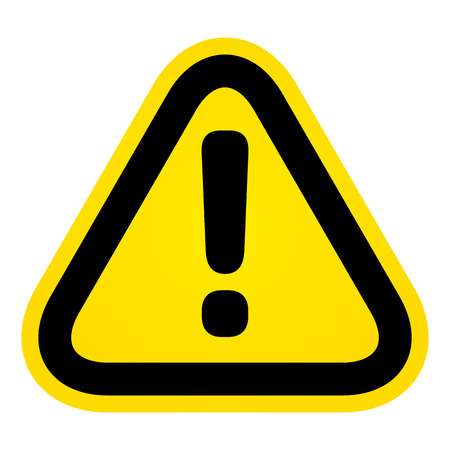 Ce formulaire de candidature est à remplir et retourner. Si votre demande est éligible, le Département vous transmettra le dossier de candidature à remplir dans les 3 mois après la réception du formulaire.Présentation du porteur de l’initiative émergente (individuel ou structure)Porteur de l’initiative	 Citoyen	 Collectif de citoyens	 Structure de l’ESSNom et prénom de l’interlocuteur : 	Adresse : 	Mail : 	Téléphone : 	Partenaire(s) de l’action, le cas échant :Présentation de l’initiative proposéeDescription de l’initiative et des objectifs visés:En quoi selon vous votre initiative répond-elle aux critère de l’innovation socialeValeurs de l’économie solidaire portées par l’initiativeBesoins pour la mise en œuvre de l’initiativeAvez-vous besoin d’un accompagnement : ingénierie et/ou financier	OUI 	NONSi oui, le(s)quel(s) ? / et préciser et joindre tout élément utiles correspondant.DiversAvez-vous des observations à formulerJe soussigné(e)	déclare avoir pris connaissance des engagements et des conditions de participation à l’AMI Boite à initiative départementales 54Fait à 	, le 	2020Signature